Занятие по развитию речи в 1 мл.гр №3. Болурова А. Т.    «Чудесный домик»Цель: учить детей внимательно слушать. Выполнять задания воспитателя.Выговаривать нужные звуки, развивать речь, мышление, физические движения в играх. Учить детей из чего состоит дом (стены, крыша, дверь, окно)Материал: домик, игрушки, наглядный материал.Организационный момент:Дети становятся в хоровод.Подойди ко мне дружок,Соберемся все в кружок!Здравствуй друг, здравствуй друг!Здравствуй весь наш дружный круг!Ход занятий:Дети сидятся на стульчики. На полу стоит макет дома, прикрытый покрывалом.Воспитатель: Дети, посмотрите,	 что это? (поднимает покрывало) Чей ЖЕ это домик такой красивый стоит?«Вырос домик наш чудесный, Очень домик интересный.»«Ребята, вам нравится домик?»Дети: «Да!»Воспитатель: « Домик просто замечательный! А кто знает, что это у домика? (показывает на крышу)Дети: «Крыша.»Воспитатель: «Молодцы. А это что?»( показывает на окно)Дети: «Окно.»Воспитатель: « Молодцы.А это?» (показывает дверь)Дети: «Дверь.»Воспитатель: «Вот вы какаие молодцы. А кто же живет в этом  чудесном домике? Давайте узнаем.Мухаммед к дому подойдет,Мухаммед спросит, кто в доме живет?»Вызванный ребенок подходит к домику, стучит и спрашивает,: Кто в домике живет?Из домика слышится : Ку-ка-ре-ку!Воспитатель: «Дети, кто это там?»Дети: «Петушок!»Из домика появляется петушок : «Здравствуйте, ребята, я петушок- золотой гребешок! А вы можете говорить ку-ка-ре-ку? »Дети повторяют : Ку-ка-ре-ку!Воспитатель: «Петушок, а кто еще с тобой в домике живет?»Петушок: «Угадайте!»Воспитатель: «Владик к дому подойдет, Владик спросит, кто в доме живет?»Вызванный ребенок подходит и выполняет задание.Воспитатель : «Смотрите ребята, кто в окошко выглядывает?»Дети: «Зайка.»Зайка: «Здравствуйте, ребята, я зайка-попрыгайка. Будете со мной дружить?»Воспитатель: «Дети, будем дружить с зайкой?»Дети: «Да!»Воспитатель : «Молодцы, ребята! А давайте попрыгаем как зайчики!» ( дети прыгают) 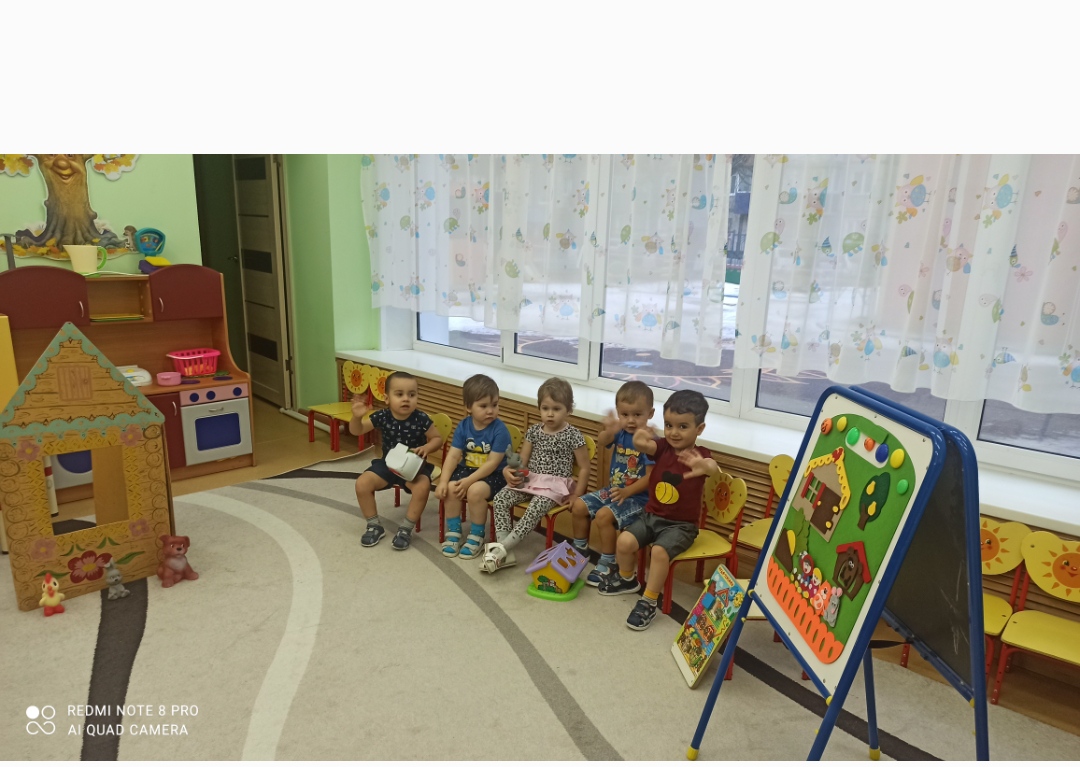 Физкультминутка.Под музыку повторяют движения : На полянке зайки танцевали…..Воспитатель : «Молодцы, ребята! Давайте снова присядем и посмотрим , кто же еще в домике живет? Лена к домику идет,Лена спросит, кто в доме  живет?»Вызванный ребенок подходит и выполняет задание.Из домика появляется волк.Воспитатель: «Кто знает, как делает волк?» Дети: «У- у-У!»Воспитатель: «Молодцы, ребята! А давайте сейчас мы еще немного поиграем.»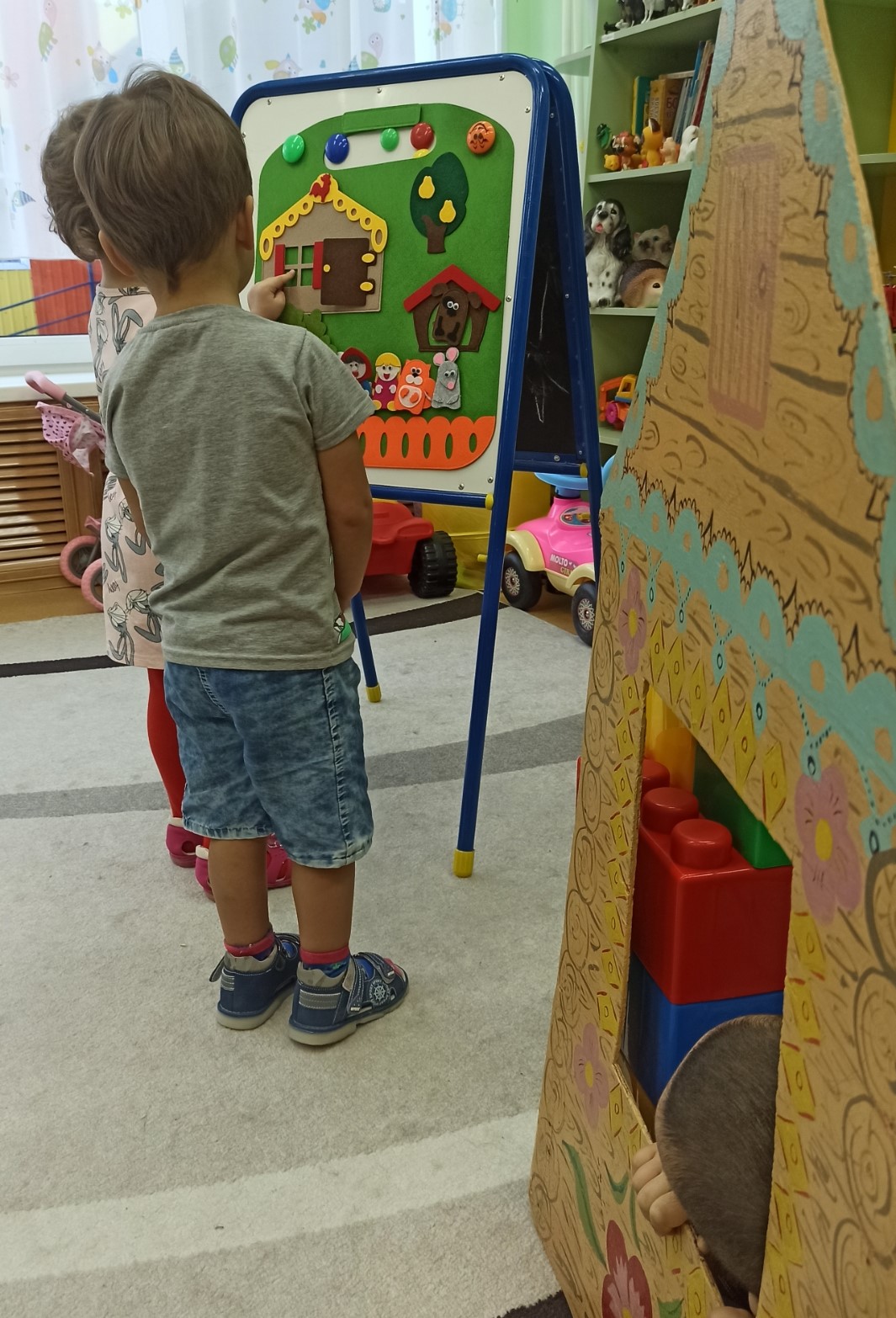 Пальчиковая игра:«Молоточком я стучу,Дом построить я хочу,Строим мы высокий дом, Будем в доме жить мы в том!»«Молодцы ,ребята! Дети, давайте еще раз повторим из чего у нас состоит дом. ( Показывает наглядно картинку с изображением дома)Посмотрите, что это?»Дети: «Крыша!»Воспитатель: «А это что?»Дети: «Окно!»Воспитатель : «А это что у дома?»Дети: «Дверь!»Воспитатель: «Молодцы, ребята! Понравилось вам играть с нашими игрушками- зверюшками?»Дети : «Да!»Воспитатель : « Ну тогда , ребята, завтра снова в дом чудесный постучим и игрушек новых в гости пригласим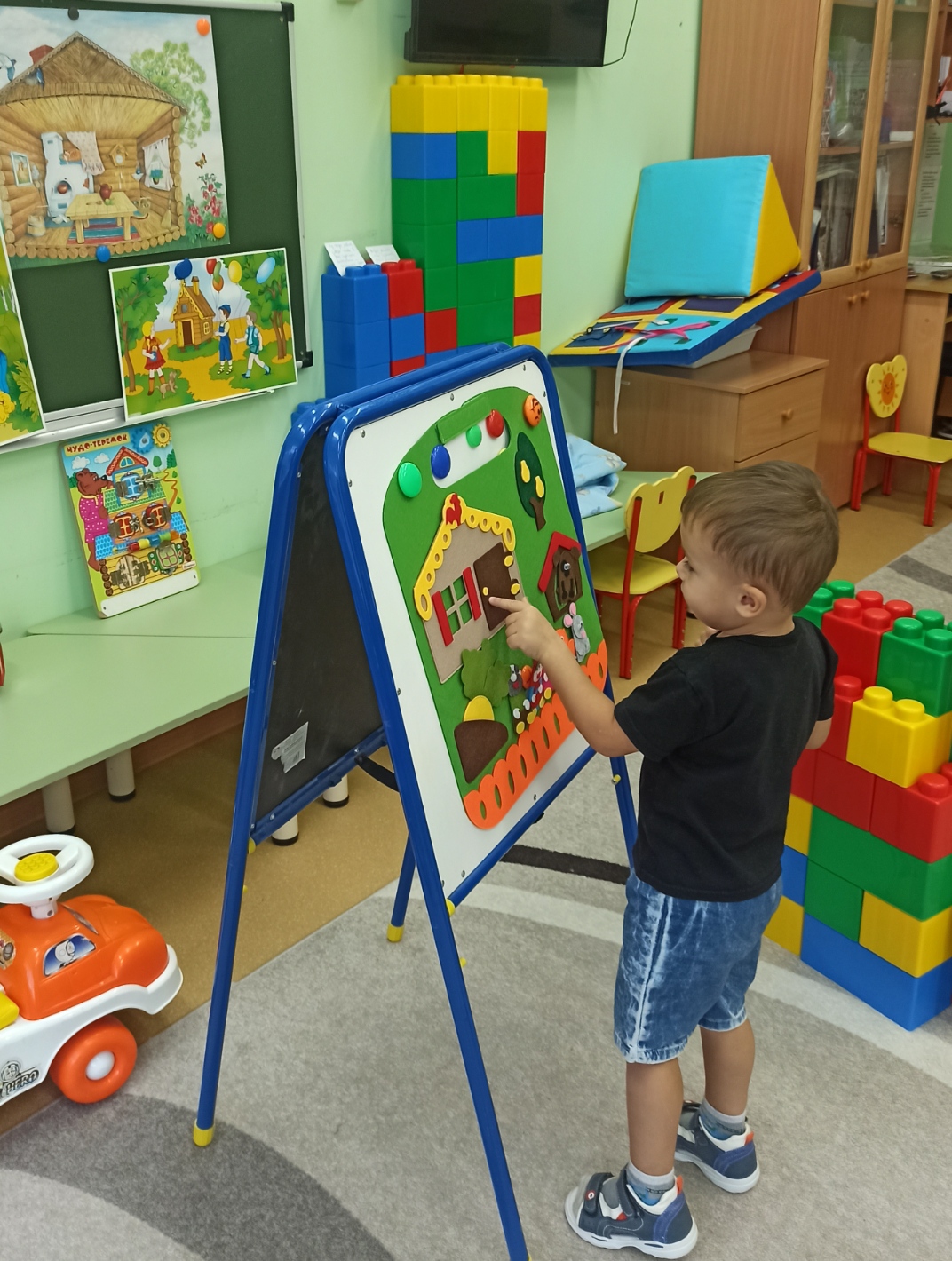 